О внесении изменений в Муниципальную программу «Повышение эффективности бюджетных расходов и управления муниципальными финансами Городского округа «Жатай» на 2019 - 2021 годы.»В соответствии с Приложением №2 Решения Окружного Совета депутатов ГО «Жатай» № 59-1 от 20 декабря 2018г. «О внесении изменений и дополнений в решение Окружного Совета депутатов ГО «Жатай» «Об утверждении бюджета Городского округа «Жатай» на 2018 год и плановый период 2019-2020 годов», Приложением №6 Решения Окружного Совета депутатов ГО «Жатай» № 58-1 от 20 декабря 2018г. «Об утверждении бюджета Городского округа «Жатай» на 2019 год и плановый период 2020-2021 годов» и на основании п 4. Порядка разработки, утверждения и реализации муниципальных программ Городского округа «Жатай», утвержденного Постановлением Главы Окружной Администрации ГО «Жатай» №170 от 16.09.2016 года:Внести в Муниципальную программу «Повышение эффективности бюджетных расходов и управления муниципальными финансами Городского округа «Жатай» на 2019 - 2021 годы», утвержденную постановлением Главы Городского округа «Жатай» №63-г от 12.12.2018г., следующие изменения:В графу 2 строки 8 «Объемы и источники финансирования, в том числе по годам» Паспорта муниципальной программы «Повышение эффективности бюджетных расходов и управления муниципальными финансами Городского округа «Жатай» на 2019 - 2021 годы», изложить в следующей редакции:«Объем финансирования Программы составляет 3 389,0 тыс. рублей за счет средств местного бюджета, в том числе по годам:2019 год – 965,0 тыс. рублей; год – 1 212,0 тыс. рублей;2021 год – 1 212,0 тыс. рублей.Объем финансирования носит прогнозный характер и подлежит уточнению в установленном порядке при формировании бюджетов всех уровней.».Приложение №1 «Объем финансирования муниципальной программы» принять в редакции, согласно приложения №1 настоящему постановлению.Приложение №2 «План реализации муниципальной программы» принять в редакции, согласно приложения №2 настоящему постановлению.Контроль за исполнением настоящего постановления возложить на начальника финансово-экономического управления Окружной Администрации ГО «Жатай» Коношенко Е.М.   Глава                     						А.Е. КистеневРеспублика Саха (Якутия)Окружная Администрация Городского округа  "Жатай"ПОСТАНОВЛЕНИЕ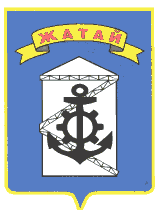 Саха θрθспyyбyлyкэтэ"Жатай" Куораттаађы уокуругун Уокуруктаађы  ДьаhалтатаУУРААХ « 27  » _февраля_ 2019 г.   №_17-г _ « 27  » _февраля_ 2019 г.   №_17-г _ « 27  » _февраля_ 2019 г.   №_17-г _Приложение №1Приложение №1Приложение №1к постановлению Окружной Администрации ГО «Жатай № _7-г _от « _ 27  _»    февраля  2019 г.к постановлению Окружной Администрации ГО «Жатай № _7-г _от « _ 27  _»    февраля  2019 г.к постановлению Окружной Администрации ГО «Жатай № _7-г _от « _ 27  _»    февраля  2019 г.к постановлению Окружной Администрации ГО «Жатай № _7-г _от « _ 27  _»    февраля  2019 г.к постановлению Окружной Администрации ГО «Жатай № _7-г _от « _ 27  _»    февраля  2019 г.к постановлению Окружной Администрации ГО «Жатай № _7-г _от « _ 27  _»    февраля  2019 г.к постановлению Окружной Администрации ГО «Жатай № _7-г _от « _ 27  _»    февраля  2019 г.Приложение №1Приложение №1Приложение №1к Муниципальной программе «Повышение эффективности бюджетных расходов и управления муниципальными финансами Городского округа «Жатай» на 2019 - 2021 годы»к Муниципальной программе «Повышение эффективности бюджетных расходов и управления муниципальными финансами Городского округа «Жатай» на 2019 - 2021 годы»к Муниципальной программе «Повышение эффективности бюджетных расходов и управления муниципальными финансами Городского округа «Жатай» на 2019 - 2021 годы»к Муниципальной программе «Повышение эффективности бюджетных расходов и управления муниципальными финансами Городского округа «Жатай» на 2019 - 2021 годы»к Муниципальной программе «Повышение эффективности бюджетных расходов и управления муниципальными финансами Городского округа «Жатай» на 2019 - 2021 годы»к Муниципальной программе «Повышение эффективности бюджетных расходов и управления муниципальными финансами Городского округа «Жатай» на 2019 - 2021 годы»к Муниципальной программе «Повышение эффективности бюджетных расходов и управления муниципальными финансами Городского округа «Жатай» на 2019 - 2021 годы»к Муниципальной программе «Повышение эффективности бюджетных расходов и управления муниципальными финансами Городского округа «Жатай» на 2019 - 2021 годы»к Муниципальной программе «Повышение эффективности бюджетных расходов и управления муниципальными финансами Городского округа «Жатай» на 2019 - 2021 годы»Объем финансирования Муниципальной программы,Объем финансирования Муниципальной программы,Объем финансирования Муниципальной программы,Объем финансирования Муниципальной программы,Объем финансирования Муниципальной программы,Объем финансирования Муниципальной программы,Объем финансирования Муниципальной программы,Объем финансирования Муниципальной программы,Объем финансирования Муниципальной программы,(тыс. рублей)(тыс. рублей)(тыс. рублей)Источники финансированияИсточники финансированияОбъем финансирования, всегоОбъем финансирования, всего2019 год2019 год2020 год2021 год2021 годФедеральный бюджет, в том числе:Федеральный бюджет, в том числе:0,00,00,00,00,00,00,0- капитальные вложения- капитальные вложения- НИОКР, ПИР, ПСД- НИОКР, ПИР, ПСД- прочие расходы- прочие расходыРеспубликанский бюджет, в том числе:Республиканский бюджет, в том числе:0,00,00,00,00,00,00,0- капитальные вложения- капитальные вложения- НИОКР, ПИР, ПСД- НИОКР, ПИР, ПСД- прочие расходы- прочие расходыМестный бюджет, в том числе:Местный бюджет, в том числе:3 389,03 389,0965,0965,01 212,01 212,01 212,0- капитальные вложения- капитальные вложения- НИОКР, ПИР, ПСД- НИОКР, ПИР, ПСД- прочие расходы- прочие расходы3 389,03 389,0965,0965,01 212,01 212,01 212,0Внебюджетные источники, в том числе:Внебюджетные источники, в том числе:0,00,00,00,00,00,00,0- капитальные вложения- капитальные вложения- НИОКР, ПИР, ПСД- НИОКР, ПИР, ПСД- прочие расходы- прочие расходыИтого:Итого:3 389,03 389,0965,0965,01 212,01 212,01 212,0Приложение №2 к Постановлению                                                                                            Окружной Администрации ГО "Жатай"                  № _7-г _от « _ 27  _»    февраля  2019 гПриложение №2 к Постановлению                                                                                            Окружной Администрации ГО "Жатай"                  № _7-г _от « _ 27  _»    февраля  2019 гПриложение №2 к Постановлению                                                                                            Окружной Администрации ГО "Жатай"                  № _7-г _от « _ 27  _»    февраля  2019 гПриложение №2 к Постановлению                                                                                            Окружной Администрации ГО "Жатай"                  № _7-г _от « _ 27  _»    февраля  2019 гПриложение №2 к Постановлению                                                                                            Окружной Администрации ГО "Жатай"                  № _7-г _от « _ 27  _»    февраля  2019 гПриложение №2 к Постановлению                                                                                            Окружной Администрации ГО "Жатай"                  № _7-г _от « _ 27  _»    февраля  2019 гПриложение №2 к Постановлению                                                                                            Окружной Администрации ГО "Жатай"                  № _7-г _от « _ 27  _»    февраля  2019 гПриложение №2 к Постановлению                                                                                            Окружной Администрации ГО "Жатай"                  № _7-г _от « _ 27  _»    февраля  2019 гПриложение №2 к Постановлению                                                                                            Окружной Администрации ГО "Жатай"                  № _7-г _от « _ 27  _»    февраля  2019 гПриложение №2 к Муниципальной программеПриложение №2 к Муниципальной программеПриложение №2 к Муниципальной программеПриложение №2 к Муниципальной программеПриложение №2 к Муниципальной программе «Повышение эффективности бюджетных расходов и управления муниципальными финансами Городского округа «Жатай»                            на 2019 - 2021 годы» «Повышение эффективности бюджетных расходов и управления муниципальными финансами Городского округа «Жатай»                            на 2019 - 2021 годы» «Повышение эффективности бюджетных расходов и управления муниципальными финансами Городского округа «Жатай»                            на 2019 - 2021 годы» «Повышение эффективности бюджетных расходов и управления муниципальными финансами Городского округа «Жатай»                            на 2019 - 2021 годы»План реализации муниципальной программыПлан реализации муниципальной программыПлан реализации муниципальной программыПлан реализации муниципальной программыПлан реализации муниципальной программыПлан реализации муниципальной программыПлан реализации муниципальной программыПлан реализации муниципальной программыПлан реализации муниципальной программыПлан реализации муниципальной программыПлан реализации муниципальной программыПлан реализации муниципальной программы(тыс. рублей)№ п/пНаименование мероприятийСроки реализацииВсего финансовых средствв том числе:в том числе:Ответственный исполнитель№ п/пНаименование мероприятийСроки реализацииВсего финансовых средствБюджет РС(Я)Бюджет                             ГО «Жатай»Ответственный исполнитель1234567Муниципальная программа «Повышение эффективности бюджетных расходов и управления муниципальными финансами                                                                                               Городского округа «Жатай» на 2019 - 2021 годы»Муниципальная программа «Повышение эффективности бюджетных расходов и управления муниципальными финансами                                                                                               Городского округа «Жатай» на 2019 - 2021 годы»Муниципальная программа «Повышение эффективности бюджетных расходов и управления муниципальными финансами                                                                                               Городского округа «Жатай» на 2019 - 2021 годы»Муниципальная программа «Повышение эффективности бюджетных расходов и управления муниципальными финансами                                                                                               Городского округа «Жатай» на 2019 - 2021 годы»Муниципальная программа «Повышение эффективности бюджетных расходов и управления муниципальными финансами                                                                                               Городского округа «Жатай» на 2019 - 2021 годы»Муниципальная программа «Повышение эффективности бюджетных расходов и управления муниципальными финансами                                                                                               Городского округа «Жатай» на 2019 - 2021 годы»Муниципальная программа «Повышение эффективности бюджетных расходов и управления муниципальными финансами                                                                                               Городского округа «Жатай» на 2019 - 2021 годы»Цель: Создание условий для эффективного и ответственного управления муниципальными финансами, повышение устойчивости бюджета Городского округа «Жатай» на 2019-2021 годы, определение условий долгосрочного социально-экономического развития.2019-20213 389,00,03 389,0финансово-экономическое управление 2019 год965,00,0965,0финансово-экономическое управление 2020 год1 212,00,01 212,0финансово-экономическое управление 2021 год1 212,00,01 212,0финансово-экономическое управление № 1.Задача №. 1. Совершенствование программно-целевых методов управления бюджетным процессом с учетом муниципальных программ2019-2021в рамках действующего финансирования в рамках действующего финансирования в рамках действующего финансирования финансово-экономическое управление 2019 годв рамках действующего финансирования в рамках действующего финансирования в рамках действующего финансирования финансово-экономическое управление 2020 годв рамках действующего финансирования в рамках действующего финансирования в рамках действующего финансирования финансово-экономическое управление 2021 годв рамках действующего финансирования в рамках действующего финансирования в рамках действующего финансирования финансово-экономическое управление № 1.1.Мероприятие № 1.1. Совершенствование системы управления муниципальными программами.2019-2021в рамках действующего финансирования в рамках действующего финансирования в рамках действующего финансирования финансово-экономическое управление 2019 годв рамках действующего финансирования в рамках действующего финансирования в рамках действующего финансирования финансово-экономическое управление 2020 годв рамках действующего финансирования в рамках действующего финансирования в рамках действующего финансирования финансово-экономическое управление 2021 годв рамках действующего финансирования в рамках действующего финансирования в рамках действующего финансирования финансово-экономическое управление № 1.2.Мероприятие № 1.2. Проведение оценки эффективности муниципальных программ (подпрограмм, мероприятий), разработка предложений по их корректировке.2019-2021в рамках действующего финансирования в рамках действующего финансирования в рамках действующего финансирования финансово-экономическое управление 2019 годв рамках действующего финансирования в рамках действующего финансирования в рамках действующего финансирования финансово-экономическое управление 2020 годв рамках действующего финансирования в рамках действующего финансирования в рамках действующего финансирования финансово-экономическое управление 2021 годв рамках действующего финансирования в рамках действующего финансирования в рамках действующего финансирования финансово-экономическое управление № 1.3.Мероприятие № 1.3. Мониторинг по заработной плате  муниципальных бюджетных учреждений, «майские» Указы Президента Российской Федерации.2019-2021в рамках действующего финансирования в рамках действующего финансирования в рамках действующего финансирования финансово-экономическое управление 2019 годв рамках действующего финансирования в рамках действующего финансирования в рамках действующего финансирования финансово-экономическое управление 2020 годв рамках действующего финансирования в рамках действующего финансирования в рамках действующего финансирования финансово-экономическое управление 2021 годв рамках действующего финансирования в рамках действующего финансирования в рамках действующего финансирования финансово-экономическое управление № 2.Задача № 2. Формирование условий для обеспечения долгосрочной устойчивости и сбалансированности местного бюджета2019-2021в рамках действующего финансирования в рамках действующего финансирования в рамках действующего финансирования финансово-экономическое управление 2019 годв рамках действующего финансирования в рамках действующего финансирования в рамках действующего финансирования финансово-экономическое управление 2020 годв рамках действующего финансирования в рамках действующего финансирования в рамках действующего финансирования финансово-экономическое управление 2021 годв рамках действующего финансирования в рамках действующего финансирования в рамках действующего финансирования финансово-экономическое управление № 2.1.Мероприятие № 2.1. Соблюдение предельных параметров по объему расходов на обслуживание муниципального долга.2019-2021в рамках действующего финансирования в рамках действующего финансирования в рамках действующего финансирования финансово-экономическое управление 2019 годв рамках действующего финансирования в рамках действующего финансирования в рамках действующего финансирования финансово-экономическое управление 2020 годв рамках действующего финансирования в рамках действующего финансирования в рамках действующего финансирования финансово-экономическое управление 2021 годв рамках действующего финансирования в рамках действующего финансирования в рамках действующего финансирования финансово-экономическое управление № 2.2.Мероприятие № 2.2. Реализация плана мероприятий по реализации Стратегии социально-экономического развития Городского округа «Жатай» Республики Саха (Якутия) на период до 2030 года.2019-2021в рамках действующего финансирования в рамках действующего финансирования в рамках действующего финансирования финансово-экономическое управление 2019 годв рамках действующего финансирования в рамках действующего финансирования в рамках действующего финансирования финансово-экономическое управление 2020 годв рамках действующего финансирования в рамках действующего финансирования в рамках действующего финансирования финансово-экономическое управление 2021 годв рамках действующего финансирования в рамках действующего финансирования в рамках действующего финансирования финансово-экономическое управление № 3.Задача № 3. Создание условий для эффективного и ответственного управления муниципальными финансами;2019-20213 389,00,03 389,0финансово-экономическое управление 2019 год965,00,0965,0финансово-экономическое управление 2020 год1 212,00,01 212,0финансово-экономическое управление 2021 год1 212,00,01 212,0финансово-экономическое управление № 3.1.Мероприятие № 3.1. Повышение квалификации муниципальных служащих.2019-2021в рамках действующего финансирования в рамках действующего финансирования в рамках действующего финансирования финансово-экономическое управление 2019 годв рамках действующего финансирования в рамках действующего финансирования в рамках действующего финансирования финансово-экономическое управление 2020 годв рамках действующего финансирования в рамках действующего финансирования в рамках действующего финансирования финансово-экономическое управление 2021 годв рамках действующего финансирования в рамках действующего финансирования в рамках действующего финансирования финансово-экономическое управление № 3.2.Мероприятие № 3.2. Создание условий для развития внутреннего муниципального финансового контроля.2019-20212 814,00,02 814,0финансово-экономическое управление 2019 год790,0790,0финансово-экономическое управление 2020 год1 012,01 012,0финансово-экономическое управление 2021 год1 012,01 012,0финансово-экономическое управление № 3.3.Мероприятие № 3.3. Создание условий для развития информационной среды и технологий, необходимых для управления бюджетным процессом в Городском округе «Жатай».2019-2021575,00,0575,0финансово-экономическое управление 2019 год175,0175,0финансово-экономическое управление 2020 год200,0200,0финансово-экономическое управление 2021 год200,0200,0финансово-экономическое управление № 3.4.Мероприятие № 3.4. Развитие информационной системы управления общественными финансами «Электронный бюджет»2019-2021в рамках действующего финансирования в рамках действующего финансирования в рамках действующего финансирования финансово-экономическое управление 2019 годв рамках действующего финансирования в рамках действующего финансирования в рамках действующего финансирования финансово-экономическое управление 2020 годв рамках действующего финансирования в рамках действующего финансирования в рамках действующего финансирования финансово-экономическое управление 2021 годв рамках действующего финансирования в рамках действующего финансирования в рамках действующего финансирования финансово-экономическое управление 